ПРОТОКОЛ № _____Доп. Вр.                    в пользу                                           Серия 11-метровых                    в пользу                                            Подпись судьи : _____________________ /_________________________ /ПредупрежденияУдаленияПредставитель принимающей команды: ______________________ / _____________________ Представитель команды гостей: _____________________ / _________________________ Замечания по проведению игры ______________________________________________________________________________________________________________________________________________________________________________________________________________________________________________________________________________________________________________________________________________________________________________________________________________________________________________________________________________________________________________________________Травматические случаи (минута, команда, фамилия, имя, номер, характер повреждения, причины, предварительный диагноз, оказанная помощь): _________________________________________________________________________________________________________________________________________________________________________________________________________________________________________________________________________________________________________________________________________________________________________________________________________________________________________Подпись судьи:   _____________________ / _________________________Представитель команды: ______    __________________  подпись: ___________________    (Фамилия, И.О.)Представитель команды: _________    _____________ __ подпись: ______________________                                                             (Фамилия, И.О.)Лист травматических случаевТравматические случаи (минута, команда, фамилия, имя, номер, характер повреждения, причины, предварительный диагноз, оказанная помощь)_______________________________________________________________________________________________________________________________________________________________________________________________________________________________________________________________________________________________________________________________________________________________________________________________________________________________________________________________________________________________________________________________________________________________________________________________________________________________________________________________________________________________________________________________________________________________________________________________________________________________________________________________________________________________________________________________________________________________________________________________________________________________________________________________________________________________________________________________________________________________________________________________________________________________________________________________________________________________________________________________________________________________________________________________________________________________________________________________________________________________________________Подпись судьи : _________________________ /________________________/ 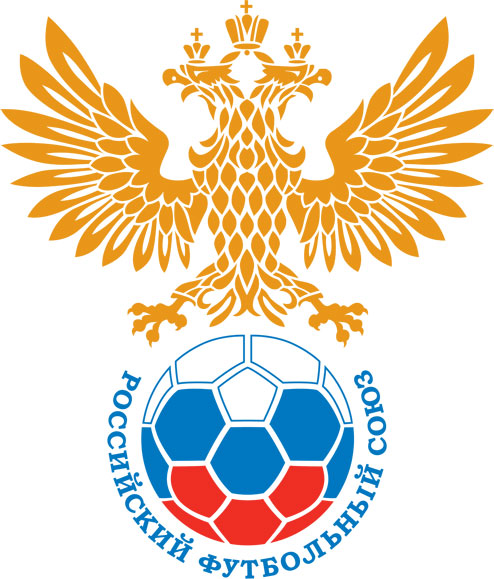 РОССИЙСКИЙ ФУТБОЛЬНЫЙ СОЮЗМАОО СФФ «Центр»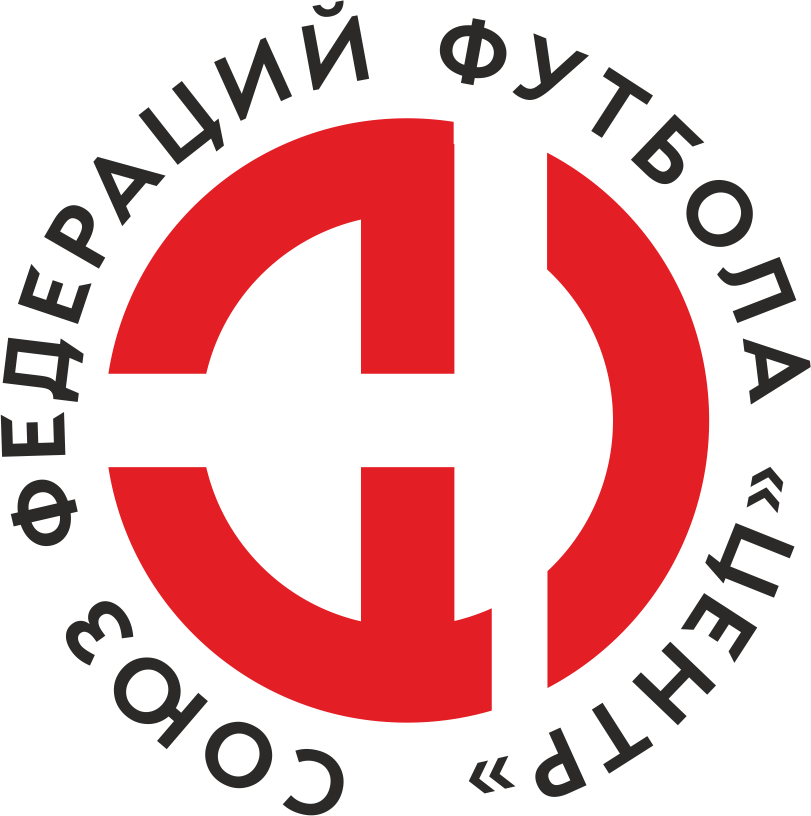    Первенство России по футболу среди команд III дивизиона, зона «Центр» _____ финала Кубка России по футболу среди команд III дивизиона, зона «Центр»Стадион «Труд» (Елец)Дата:27 мая 2023Елец (Елец)Елец (Елец)Елец (Елец)Елец (Елец)Орёл (Орёл)Орёл (Орёл)команда хозяевкоманда хозяевкоманда хозяевкоманда хозяевкоманда гостейкоманда гостейНачало:17:00Освещение:Естественное Естественное Количество зрителей:800Результат:2:4в пользуОрёл (Орёл)1 тайм:1:3в пользув пользу Орёл (Орёл)Судья:Шилин Пётр  (Железногорск)кат.2 кат.1 помощник:Волков Артём (Курск)кат.2 кат.2 помощник:Щербаков Алексей (Курск)кат.2 кат.Резервный судья:Резервный судья:Кузьмичев Олег кат.1 кат.Инспектор:Присяжнюк Максим Александрович (Брянск)Присяжнюк Максим Александрович (Брянск)Присяжнюк Максим Александрович (Брянск)Присяжнюк Максим Александрович (Брянск)Делегат:СчетИмя, фамилияКомандаМинута, на которой забит мячМинута, на которой забит мячМинута, на которой забит мячСчетИмя, фамилияКомандаС игрыС 11 метровАвтогол1:0Александр Молодцов Елец (Елец)221:2Иван ЩербаковОрёл (Орёл)361:2Егор РучкинОрёл (Орёл)361:3Егор РучкинОрёл (Орёл)401:4Георгий БорисовОрёл (Орёл)682:4Иван ЩербаковОрёл (Орёл)81Мин                 Имя, фамилия                          КомандаОснованиеРОССИЙСКИЙ ФУТБОЛЬНЫЙ СОЮЗМАОО СФФ «Центр»РОССИЙСКИЙ ФУТБОЛЬНЫЙ СОЮЗМАОО СФФ «Центр»РОССИЙСКИЙ ФУТБОЛЬНЫЙ СОЮЗМАОО СФФ «Центр»РОССИЙСКИЙ ФУТБОЛЬНЫЙ СОЮЗМАОО СФФ «Центр»РОССИЙСКИЙ ФУТБОЛЬНЫЙ СОЮЗМАОО СФФ «Центр»РОССИЙСКИЙ ФУТБОЛЬНЫЙ СОЮЗМАОО СФФ «Центр»Приложение к протоколу №Приложение к протоколу №Приложение к протоколу №Приложение к протоколу №Дата:27 мая 202327 мая 202327 мая 202327 мая 202327 мая 2023Команда:Команда:Елец (Елец)Елец (Елец)Елец (Елец)Елец (Елец)Елец (Елец)Елец (Елец)Игроки основного составаИгроки основного составаЦвет футболок: Черный       Цвет гетр: Чёрный Цвет футболок: Черный       Цвет гетр: Чёрный Цвет футболок: Черный       Цвет гетр: Чёрный Цвет футболок: Черный       Цвет гетр: Чёрный НЛ – нелюбительНЛОВ – нелюбитель,ограничение возраста НЛ – нелюбительНЛОВ – нелюбитель,ограничение возраста Номер игрокаЗаполняется печатными буквамиЗаполняется печатными буквамиЗаполняется печатными буквамиНЛ – нелюбительНЛОВ – нелюбитель,ограничение возраста НЛ – нелюбительНЛОВ – нелюбитель,ограничение возраста Номер игрокаИмя, фамилияИмя, фамилияИмя, фамилия1Дмитрий Дробот Дмитрий Дробот Дмитрий Дробот 22Сергей Саввин Сергей Саввин Сергей Саввин 3Артем Сысоев Артем Сысоев Артем Сысоев 4Сосланбек Золоев Сосланбек Золоев Сосланбек Золоев 19Александр_А. Ролдугин  Александр_А. Ролдугин  Александр_А. Ролдугин  25Иван Овсянников Иван Овсянников Иван Овсянников 7Александр_С. Ролдугин Александр_С. Ролдугин Александр_С. Ролдугин 23Сергей Немченко Сергей Немченко Сергей Немченко 9Александр Молодцов  Александр Молодцов  Александр Молодцов  18Игорь Рогованов Игорь Рогованов Игорь Рогованов 14Александр Кутьин (к)Александр Кутьин (к)Александр Кутьин (к)Запасные игроки Запасные игроки Запасные игроки Запасные игроки Запасные игроки Запасные игроки 33Александр ТумасянАлександр ТумасянАлександр Тумасян6Арсен АсатрянАрсен АсатрянАрсен Асатрян17Максим ГревцевМаксим ГревцевМаксим Гревцев20Виктор КравченкоВиктор КравченкоВиктор Кравченко21Кирилл ЛосевКирилл ЛосевКирилл Лосев10Владимир СотниковВладимир СотниковВладимир Сотников8Максим ФедюкинМаксим ФедюкинМаксим ФедюкинТренерский состав и персонал Тренерский состав и персонал Фамилия, имя, отчествоФамилия, имя, отчествоДолжностьДолжностьТренерский состав и персонал Тренерский состав и персонал 1Денис Юрьевич ЖуковскийДиректор/главный тренерДиректор/главный тренерТренерский состав и персонал Тренерский состав и персонал 2Владимир Николаевич КобзевТренерТренер34567ЗаменаЗаменаВместоВместоВместоВышелВышелВышелВышелМинМинСудья: _________________________Судья: _________________________Судья: _________________________11Сергей НемченкоСергей НемченкоСергей НемченкоКирилл ЛосевКирилл ЛосевКирилл ЛосевКирилл Лосев464622Иван ОвсянниковИван ОвсянниковИван ОвсянниковВладимир СотниковВладимир СотниковВладимир СотниковВладимир Сотников6161Подпись Судьи: _________________Подпись Судьи: _________________Подпись Судьи: _________________33Артем СысоевАртем СысоевАртем СысоевМаксим ФедюкинМаксим ФедюкинМаксим ФедюкинМаксим Федюкин7070Подпись Судьи: _________________Подпись Судьи: _________________Подпись Судьи: _________________44Кирилл ЛосевКирилл ЛосевКирилл ЛосевАрсен АсатрянАрсен АсатрянАрсен АсатрянАрсен Асатрян757555Александр Молодцов Александр Молодцов Александр Молодцов Виктор КравченкоВиктор КравченкоВиктор КравченкоВиктор Кравченко858566Александр КутьинАлександр КутьинАлександр КутьинМаксим ГревцевМаксим ГревцевМаксим ГревцевМаксим Гревцев858577        РОССИЙСКИЙ ФУТБОЛЬНЫЙ СОЮЗМАОО СФФ «Центр»        РОССИЙСКИЙ ФУТБОЛЬНЫЙ СОЮЗМАОО СФФ «Центр»        РОССИЙСКИЙ ФУТБОЛЬНЫЙ СОЮЗМАОО СФФ «Центр»        РОССИЙСКИЙ ФУТБОЛЬНЫЙ СОЮЗМАОО СФФ «Центр»        РОССИЙСКИЙ ФУТБОЛЬНЫЙ СОЮЗМАОО СФФ «Центр»        РОССИЙСКИЙ ФУТБОЛЬНЫЙ СОЮЗМАОО СФФ «Центр»        РОССИЙСКИЙ ФУТБОЛЬНЫЙ СОЮЗМАОО СФФ «Центр»        РОССИЙСКИЙ ФУТБОЛЬНЫЙ СОЮЗМАОО СФФ «Центр»        РОССИЙСКИЙ ФУТБОЛЬНЫЙ СОЮЗМАОО СФФ «Центр»Приложение к протоколу №Приложение к протоколу №Приложение к протоколу №Приложение к протоколу №Приложение к протоколу №Приложение к протоколу №Дата:Дата:27 мая 202327 мая 202327 мая 202327 мая 202327 мая 202327 мая 2023Команда:Команда:Команда:Орёл (Орёл)Орёл (Орёл)Орёл (Орёл)Орёл (Орёл)Орёл (Орёл)Орёл (Орёл)Орёл (Орёл)Орёл (Орёл)Орёл (Орёл)Игроки основного составаИгроки основного составаЦвет футболок: Белый    Цвет гетр:  Белый Цвет футболок: Белый    Цвет гетр:  Белый Цвет футболок: Белый    Цвет гетр:  Белый Цвет футболок: Белый    Цвет гетр:  Белый НЛ – нелюбительНЛОВ – нелюбитель,ограничение возрастаНЛ – нелюбительНЛОВ – нелюбитель,ограничение возрастаНомер игрокаЗаполняется печатными буквамиЗаполняется печатными буквамиЗаполняется печатными буквамиНЛ – нелюбительНЛОВ – нелюбитель,ограничение возрастаНЛ – нелюбительНЛОВ – нелюбитель,ограничение возрастаНомер игрокаИмя, фамилияИмя, фамилияИмя, фамилия1Никита_И. Котов Никита_И. Котов Никита_И. Котов 26Евгений Симаков Евгений Симаков Евгений Симаков 57Константин Шмаков Константин Шмаков Константин Шмаков 55Дмитрий Копылов Дмитрий Копылов Дмитрий Копылов 4Евгений Мерцалов Евгений Мерцалов Евгений Мерцалов 23Егор Ручкин Егор Ручкин Егор Ручкин 7Иван Щербаков Иван Щербаков Иван Щербаков 77Даниил Умрихин Даниил Умрихин Даниил Умрихин 10Георгий Борисов Георгий Борисов Георгий Борисов 19Артем Лукша (к)Артем Лукша (к)Артем Лукша (к)11Евгений Рагулькин Евгений Рагулькин Евгений Рагулькин Запасные игроки Запасные игроки Запасные игроки Запасные игроки Запасные игроки Запасные игроки 33Никита_Е. КотовНикита_Е. КотовНикита_Е. Котов17Никита КрасовНикита КрасовНикита Красов21Сергей ПолосинСергей ПолосинСергей Полосин9Максим НиколаевМаксим НиколаевМаксим Николаев3Тимофей КлимовТимофей КлимовТимофей Климов24Илья УспенскийИлья УспенскийИлья Успенский5Роман ДрушляковРоман ДрушляковРоман Друшляков29Мухтар МухамадМухтар МухамадМухтар Мухамад18Дмитрий МеркуловДмитрий МеркуловДмитрий МеркуловТренерский состав и персонал Тренерский состав и персонал Фамилия, имя, отчествоФамилия, имя, отчествоДолжностьДолжностьТренерский состав и персонал Тренерский состав и персонал 1Евгений Викторович ПоляковТренер Тренер Тренерский состав и персонал Тренерский состав и персонал 2Руслан Викторович АкимовТренер вратарейТренер вратарей3Евгений Сергеевич Харин Массажист Массажист 4567Замена Замена ВместоВместоВышелМинСудья : ______________________Судья : ______________________11Дмитрий КопыловДмитрий КопыловДмитрий Меркулов6522Евгений РагулькинЕвгений РагулькинМаксим Николаев75Подпись Судьи : ______________Подпись Судьи : ______________Подпись Судьи : ______________33Георгий БорисовГеоргий БорисовНикита Красов78Подпись Судьи : ______________Подпись Судьи : ______________Подпись Судьи : ______________44Константин ШмаковКонстантин ШмаковСергей Полосин7955Даниил УмрихинДаниил УмрихинМухтар Мухамад8166Егор РучкинЕгор РучкинРоман Друшляков8877Евгений СимаковЕвгений СимаковИлья Успенский90+        РОССИЙСКИЙ ФУТБОЛЬНЫЙ СОЮЗМАОО СФФ «Центр»        РОССИЙСКИЙ ФУТБОЛЬНЫЙ СОЮЗМАОО СФФ «Центр»        РОССИЙСКИЙ ФУТБОЛЬНЫЙ СОЮЗМАОО СФФ «Центр»        РОССИЙСКИЙ ФУТБОЛЬНЫЙ СОЮЗМАОО СФФ «Центр»   Первенство России по футболу среди футбольных команд III дивизиона, зона «Центр» _____ финала Кубка России по футболу среди футбольных команд III дивизиона, зона «Центр»       Приложение к протоколу №Дата:27 мая 2023Елец (Елец)Орёл (Орёл)команда хозяевкоманда гостей